17 января 2020 г.  № 5О присвоении адресаРуководствуясь ст. 14 Федерального закона 06.10.2003 г. № 131-ФЗ «Об общих принципах организации  местного самоуправления в Российской Федерации» и на основании ст.35 Устава Зеленогорского сельского поселения, Постановлением Правительства РФ от 19.11.2014 № 1221 «Об утверждении Правил присвоения, изменения и аннулирования адресов», Постановлением администрации муниципального образования «Зеленогорское сельское поселение» от 21.01.2013 № 5 «Об утверждении административного регламента предоставления муниципальной услуги «Присвоение, изменение и упорядочивания почтовых адресов объектам недвижимости»,  администрация муниципального образования «Зеленогорское сельское поселение» ПОСТАНОВЛЯЕТ:	1. Зданию,  общей площадью 54,5 кв.м с кадастровым номером 12:13:0510101:618, расположенному по адресу: Республика Марий Эл, Моркинский район, поселок Зеленогорск, улица Советская  присвоить почтовый адрес:425143, Российская Федерация, Республика Марий Эл, Моркинский муниципальный район, Зеленогорское сельское поселение, поселок Зеленогорск, ул. Советская, д.103 «а».2. Признать утратившим силу Постановление администрации муниципального образования «Зеленогорское сельское поселение» от 16.12.2019 года № 56 «О присвоении почтового адреса жилому дому». 	3. Контроль за исполнением настоящего постановления оставляю за собой. Глава администрации МО«Зеленогорское сельское поселение»      				Ю.Н.Антюшин                                                   «ЗЕЛЕНОГОРСК ЯЛКУНДЕМ»МУНИЦИПАЛЬНЫЙ
ОБРАЗОВАНИЙЫН АДМИНИСТРАЦИЙЖЕПУНЧАЛ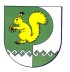 АДМИНИСТРАЦИЯМУНИЦИПАЛЬНОГО ОБРАЗОВАНИЯ «ЗЕЛЕНОГОРСКОЕ СЕЛЬСКОЕ ПОСЕЛЕНИЕ»ПОСТАНОВЛЕНИЕ